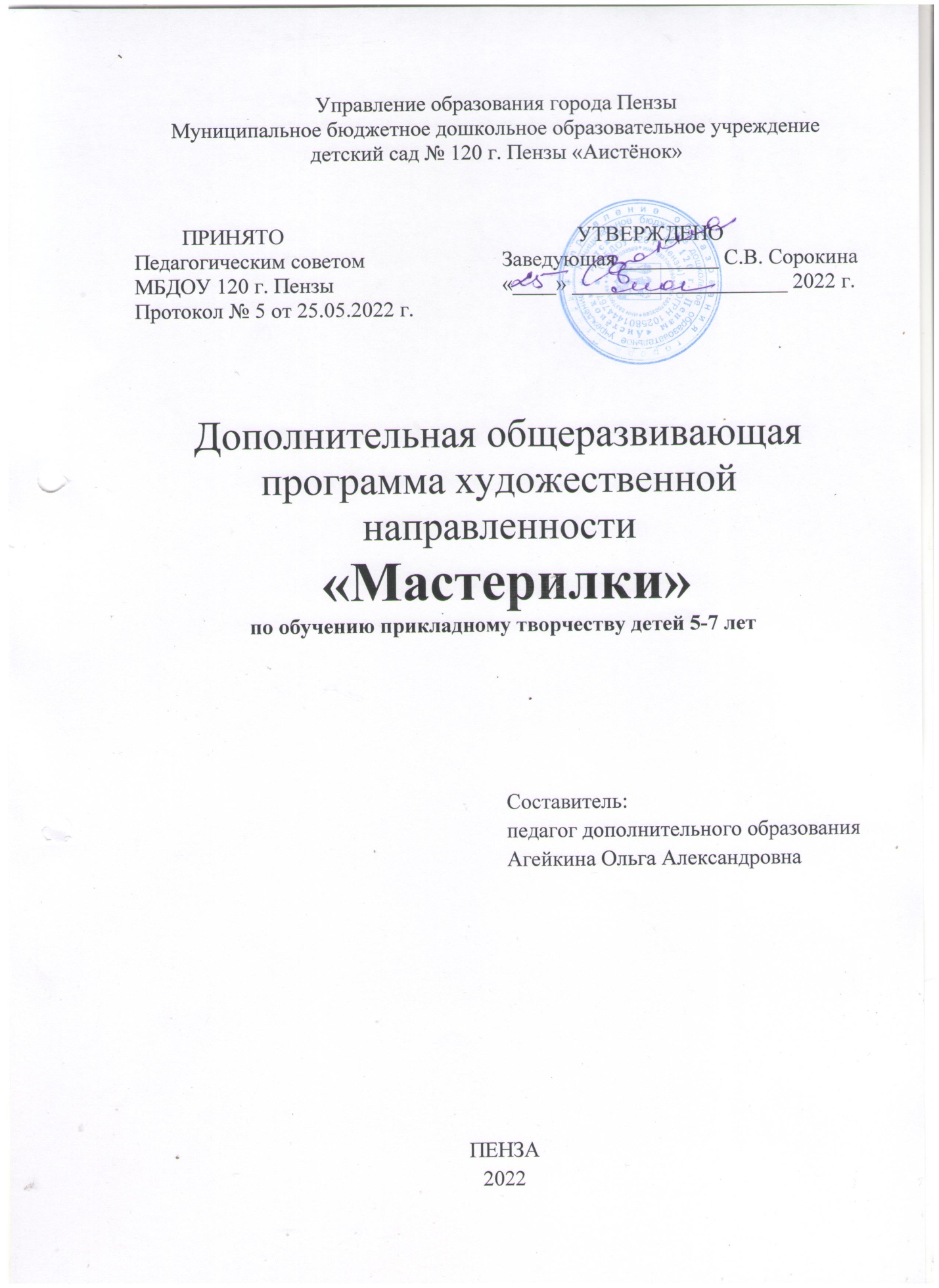 СОДЕРЖАНИЕ 1. ЦЕЛЕВОЙ РАЗДЕЛ 1.1. Пояснительная записка ...................................................................................31.2. 1.3. Цель и задачи программы.........................................................................41.4. Предполагаемые  результаты освоения программы ....................................42. СОДЕРЖАТЕЛЬНЫЙ РАЗДЕЛ 2.1. Методические приемы ...................................................................................5  2.2. Методическое обеспечение по основным разделам....................................5 2.3. Инструменты для работы……. ......................................................................72.4. Оборудование…………………………………………………………….…..72.5. Литература…………….……………………………………………………...7 3.ОРГАНИЗАЦИОННЫЙ РАЗДЕЛ3.1.Примерный ход занятий……………………...................................................73.2.Учебный план ..............................................................................................8 3.3.Календарный учебный график………………………………..………...……83.4.Тематический план………………………………………………………...….921. Целевой раздел1.1. Пояснительная запискаВ дошкольном детстве закладываются основы личности, в том числе позитивное отношение к природе, окружающему миру. Детский сад является первым звеном системы непрерывного экологического образования, поэтому не случайно перед педагогами встает задача формирования у дошкольников основ культуры рационального природопользования.		Художественный труд — это продуктивная и при этом орудийная деятельность, в которой ребенок осваивает инструменты (ножницы, нож, степлер, игла, крючок для вязания и др.), исследует свойства различных материалов (бумага, ткань, тесто, фольга, листья и мн. др.) и преобразует их культурными способами в целях получения конкретного результата.	Художественный ручной труд — это преобразующая, творческая, социально мотивированная деятельность, направленная на создание конкретного продукта, гармонично сочетающего функциональные и эстетические свойства (единство пользы и красоты).	Продолжительность реализации программы 1 год. Занятия проводятся 2 раза в неделю по 25-30 минут. Дни занятий выбираются в соответствии с расписанием непосредственно образовательной деятельности и в соответствии с требованиями СанПиН. Программа предполагает занятия с детьми старшего дошкольного возраста. Старший дошкольный возраст – это возраст серьезной подготовки детей к обучению в школе. Готовность ребенка к школьному обучению складывается из многих составляющих, среди которых развитие речи. Существует связь речевого развития и пальцевой моторики. Уровень развития речи находится в прямой зависимости от степени сформированности тонких движений рук. Ручной труд оказывает огромное влияние на развитие кисти руки.					Методика организации работы по Общеразвивающей программе «Мастерилки» основывается на принципах построения педагогического процесса:1. От простого к сложному.2. Принцип систематичности.3. Принцип тематических циклов.4. Индивидуального подхода.5. Принцип последовательности.В основе программы заложен принцип преемственности. Учитываются возрастные особенности детей: все задания соответствуют по сложности детям старшего дошкольного возраста. Рассматривание каждой темы завершается изготовлением изделия, т.е. теоретические задания и технологические приемы подкрепляются практическим применением к жизни. Программа предполагает работу с детьми в форме занятий, совместной работы детей с педагогом, а также их 3самостоятельной творческой деятельности.Для того, чтобы поддержать интерес по изготовлению поделок, необходимо создать определенные условия. Это предполагает следующее: 1. наличие разнообразных материалов для ручного труда, с которыми дети смогут самостоятельно действовать; 2. обеспечение свободного доступа к материалам; 3. наличие образцов построек и поделок. Такие образцы ребенок может воспроизводить точно или в измененном виде, во всяком случае, они будут способствовать появлению новых идей и целей.1.2. Цель: Научить детей с удовольствием мастерить, работать с любым подручным материалом, фантазировать и делать своими руками поделки так, чтобы был виден процесс и результат работы.1.3. Задачи: Дать знания об использовании различных видов изобразительных материалов в жизни общества;формировать представления о практической художественной деятельности, способствующей развитию творческого начал;развивать сенсомоторные навыки (тактильной, зрительной памяти, координации мелкой моторики рук);развивать навыки и приемы работы с различными материалами (бумагой, пластилином, тканью, нитками, природным и бросовым материалом);воспитывать эстетическое восприятие окружающего мира, творческую активность и инициативу.1.4. Предполагаемые результаты освоения программы:К концу учебного года дети должны: 1. приобрести устойчивый интерес к различным видам конструирования и ручного труда, 2. свободно действовать с различными материалами и инструментами, 3. овладеть простейшими навыками работы, приобрести вручную умелость, 4. добиваться результатов в продуктивной деятельности и использовать их в игре и жизни, 5. занимать себя практической деятельностью в свободное время. 6. стремиться расширить свои знания и практические возможности, общаясь со взрослыми, сверстниками, самостоятельно экспериментируя с материалами.Опыт работы показывает, что планомерная работа по развитию ручной умелости в детском саду и семье способствует: 1. получению углубленных знаний о качестве и возможностях различных материалов; 2. возникновению желания трудиться и овладевать особенностями мастерства; 3. развитию речи, воображения, фантазии, смекалки; 4. закреплению положительных эмоций; 5. подготовке ребенка к последующему обучению в школе. 4Практические навыки, полученные в ходе выполнения заданий, технические навыки, приобретенные на занятиях по ручной умелости, позволяют детям почувствовать свою успешность. 2. Содержательный раздел2.1. Методические приемы:Обследование (воспитатель обращает внимание на технику, орнамент, цвет, сочетание цветов, строение);Анализ образца, выполненного педагогом (обнаружение способа создания, основы конструкции);Анализ серии образцов, выполненных одним способом (вычленить обобщенный способ их создания);Анализ промежуточных результатов и побуждение к самоконтролю (учить действиям сопоставления, проговаривать названия действий, обозначений);Анализ поделки (дать заранее установку на самоконтроль выполнения контрольных действий, взаимоконтроль).2.2. Методическое обеспечение по основным разделамРаздел 1. Природный и искусственный материал.Теория. Виды природных материалов: шишки, ветки, желуди, орехи, ракушки, листья и др., их основное свойства: прочность, отношение к влаге. Темы для бесед: «Что умеют делать золотые руки» (о народных умельцах, «Чудесный материал» (природный материал и его использование человеком, «Лес – наше богатство, и его надо беречь» Практика. Работа с природным материалом (листья, ветки, цветы, шишки и др., его крепление с помощью пластилина, быстросохнущего клея. В данном разделе дети будут подбирать, компоновать, составлять, а главное фантазировать в оформлении всевозможных композиций из природного материала.Раздел 2. Аппликация из бумаги.Теория. Виды бумаги: писчая, рисовальная, калька, газетная, оберточная; бумага белая и цветная; ее основные свойства: прочность, отношение к влаге. Инструменты и приспособления, применяемые при обработке бумаги: карандаш, шаблон, линейка, ножницы, клей, кисточка; назначение, правила пользования, приемы безопасной работы и способы хранения.Элементы графической грамоты: линия контура и линия сгиба. Понятие «контур».Технология обработки бумаги: разметка, сгибание, резание, крапление5 деталей клеем. Экономия материала и бережное отношение к инструментам и приспособлениям. Темы для бесед: «Что делают из бумаги», «Что значит быть бережливым».Практика. Анализ образца, коллективное составление плана предстоящей трудовой деятельности; подбор материалов и выбор инструментов; организация рабочего места, экономное использование материалов; технологические операции: сгибание, складывание, проглаживание линии сгиба; резание ножницами по прямолинейному и криволинейному контуру, на глаз; крепление деталей клеем.Раздел 3. Бумагопластика и оригами.Теория. Виды и основные свойства бумаги, их значение при изготовлении изделий.Понятие о развертке. Технология обработки бумаги, способы крепления деталей клеем.Знакомство с историей оригами, условными обозначениями и способом работы, с техникой сворачивания листа.Практика. Коллективное планирование выполнения работы. Разметка бумаги, резание ножницами; крепление деталей клеем. Изготовление изделий по образцу.Раздел 4. Мозаика.Теория. Дается понятие «мозаика», происходит знакомство с видами мозаики, с технологией выполнения мозаики из различного материала (бумага, пластик, природный материал.) Темы для беседы: «Место мозаики в нашей жизни», «Важно быть терпеливым».Практика. Анализ образца, планирование и организация работы, выполнение работы; составление композиций, анализ работы.Раздел 5. Пластичные материалы.Теория. Как приготовить соленое тесто, происходит знакомство с технологией выполнения деталей из теста, знакомство с материалом: стека, скалка, зубочистка, ножницы. Покраска теста. Сушка.Практика. Создание образца, декорирование изделия, анализ работ.Раздел 7. Рукоделие.Теория. Виды ниток: швейные, штопольные, для вышивания, вязания. Знакомство с видами швов. Тема для бесед «Волшебство ниток». Знакомство 6с техникой.Практика. Изготовление выкройки, крепление ее к картону, разметка картона по выкройке; выполнение необходимых швов.2.3. Инструменты для работы:Ножницы. 2. Линейка. 3. Наждачная бумага. 4. Канцелярский нож. 5. Маркер. 6. Дырокол.2.4. Оборудование :проектор, 2. экран, 3. ноутбук, 16 4. магнитофон или DVD-проигрыватель. 5. фотоаппарат, 6. презентации для просмотра.2.5. Литература:Комарова Т.С. Детское художественное творчество. Методическое пособие для воспитателей и педагогов. – М.: Мозаика – Синтез, 2005;Куцакова Л.В. Творим и мастерим. Ручной труд в детском саду и дома. Пособие для педагогов и родителей. Для занятий с детьми 4 -7лет. – М.: Мозаика – Синтез, 2008; Кошелев В.М. Художественный и ручной труд в детском саду, М: Просвещение, 2002 г.4.  Дошкольное воспитание - журнал 1995-1999, 2000-2005, 2006-2008 гг.5.  Очумелые ручки - телепередача  Пока все дома  20.  Субботник  -субботняя телепередача6.  Корчинова О.В. Декоративно-прикладное творчество в детских дошкольных учреждениях, Серия:  Мир вашего ребенка. Ростов н/Д: Феникс, 2002. – 320 с.3.Организационный раздел3.1.Примерный ход занятий:1.  Начало занятия – сюрпризный момент, сказочный сюжет или какая либо мотивация создания работы. Загадываются загадки, читаются стихи, проводятся беседы.2.  Рассказ, который сопровождается показом материала. Дети исследуют форму, обращают внимание на цвет, структуру, другие особенности.3.   Демонстрация образцов, панно, аппликации, композиции, их анализ.4.  Объяснение приёмов создания. Важно побудить детей к высказыванию предложений о последовательности выполнения задания, отметить особенности работы с данным материалом.5.   Пальчиковая гимнастика, разминка рук.76.   Самостоятельное изготовление поделки.7.   Анализ готовых поделок своих и товарищей.8.   Уборка рабочих мест, инструментов, оставшегося материала.3.2.Учебный план 3.3.Календарный учебный график83.4.Тематическое планирование № Название раздела, темыКоличество часов1.Работа с бумагой (всего в год)22ч2.Работа с бросовым материалом (всего в год)28ч3.Работа с природным материалом (всего в год)16ч4.Тестопластика (всего в год)2читого68чГод реализации программыНачало учебного годаПервый учебный периодПервый каникулярный периодВторой учебный периодВторой каникулярный период1 годПервый рабочий день сентября8 недель9-ая неделя8 недель18-ая неделяТретий учебный периодТретий каникулярный периодЧетвертый учебный периодЧетвертый каникулярный периодПятый  учебный периодПятый  каникулярный периодПродолжитель-ность учебного года8 недель27-ая неделя7 недель35-ая неделя3 недели13 недель51 недели№МесяцЧисло Форма занятияКол-во часовТема занятияМесто проведенияМесто проведенияМесто проведенияФорма контроляФорма контроля1Сентябрь 1 неделя Фронтальное занятие1«Созрели яблоки в саду…» (Пластилин, картон с шаблоном)Игра «Фрукты, овощи», чтение отрывка сказки: «Мешок яблок», изготовление поделкиМузыкальный залМузыкальный залМузыкальный залОперативный Оперативный 2Сентябрь 1 неделя Фронтальное занятие1«Грибочки для белочки» (Цветная бумага, клей ПВА, кисть, салфетка, альбомный лист)Рассматривание серии картинок «Грибы», изготовление поделкиМузыкальный залМузыкальный залМузыкальный залОперативный Оперативный 3Сентябрь 2 неделя Фронтальное занятие1«Овощи» (Цветная бумага, картон с трафаретом, клей)Игра «Урожай», изготовление поделкиМузыкальный залМузыкальный залМузыкальный залОперативный Оперативный 4Сентябрь 2 неделя Фронтальное занятие1«Ягоды рябины» (Барельеф)Загадывание загадок, рассматривание серии картинок «Ягоды», изготовление поделкиМузыкальный залМузыкальный залМузыкальный залОперативный Оперативный 5Сентябрь 3 неделяФронтальное занятие1«Лесовичок» (Соснова шишка, пластилин, веточки, фисташковая скорлупа)Рассматривание природного материала, просмотр мультфильма «Лесовичок», изготовление поделкиМузыкальный залМузыкальный залМузыкальный залОперативный Оперативный 6Сентябрь 3 неделя Фронтальное занятие1«Осенний лес» (коллективное объемное панно) (Пластилин, осенние листья, веточки, картонная коробка)Чтение стихотворения «Осенний лес», рассматривание картины, изготовление поделкиМузыкальный залМузыкальный залМузыкальный залОперативный Оперативный 7Сентябрь 4 неделя Фронтальное занятие1«Листопад» (обрывная аппликация) (Цветная бумага, кисть, клей ПВА, салфетка, альбомный лист с шаблонами деревьев)Чтение стихотворения «Листопад», рассматривание гербария, изготовление поделкиМузыкальный залМузыкальный залМузыкальный залОперативный Оперативный 8Сентябрь 4 неделя Фронтальное занятие1«Кораблик» (Моделирование из скорлупы грецкого ореха)Чтение стихотворения Барто «Кораблик», изготовление поделкиМузыкальный залМузыкальный залМузыкальный залОперативный Оперативный 9Октябрь 5 неделя Фронтальное занятие1«Ёжик» (Моделирование из семечек и картофеля)Загадывание загадки, пальчиковая игра, изготовление поделкиМузыкальный залМузыкальный залМузыкальный залОперативный Оперативный 10Октябрь 5 неделя Фронтальное занятие1«Зайка беленький» (Аппликация из обрывков бумаги)Загадывание загадки, подвижная игра «Зайка умывается», изготовление поделкиМузыкальный залМузыкальный залМузыкальный залОперативный Оперативный 11Октябрь 6 неделя Фронтальное занятие1«Веселый зоопарк» (Моделирование из бумажных стаканчиков)Чтение отрывка рассказа «Детки в клетке», изготовление поделкиМузыкальный залМузыкальный залМузыкальный залОперативный Оперативный 12Октябрь 6 неделя Фронтальное занятие1«Юные таланты» Самостоятельная деятельностьМузыкальный залМузыкальный залМузыкальный залОперативный Оперативный 13Октябрь 7 неделя Фронтальное занятие1«Черепашка»  (Моделирование из скорлупы грецкого ореха)Просмотр мультфильма «Львенок и черепаха», изготовление поделкиМузыкальный залМузыкальный залМузыкальный залОперативный Оперативный 14Октябрь 7 неделя Фронтальное занятие1«Овечка» (Аппликация из комочков бумаги)Рассматривание серии картинок «Домашние животные», изготовление поделкиМузыкальный залМузыкальный залМузыкальный залОперативный Оперативный 15Октябрь   8 неделя Фронтальное занятие1«Собачка» (Аппликация из ниток)Рассматривание серии картинок «Домашние животные», изготовление поделкиМузыкальный залМузыкальный залМузыкальный залОперативный Оперативный 16Октябрь   8 неделя Фронтальное занятие1«Экзотические рыбки».    (Аппликация из семян тыквы).Игра «Удочка», чтение отрывка сказки Пушкина «Сказка о рыбаке и рыбки», изготовление поделкиМузыкальный залМузыкальный залМузыкальный залОперативный Оперативный                               9 неделя                                          Каникулярный период                                                                                       Выставка поделок «Осенний калейдоскоп»                              9 неделя                                          Каникулярный период                                                                                       Выставка поделок «Осенний калейдоскоп»                              9 неделя                                          Каникулярный период                                                                                       Выставка поделок «Осенний калейдоскоп»                              9 неделя                                          Каникулярный период                                                                                       Выставка поделок «Осенний калейдоскоп»                              9 неделя                                          Каникулярный период                                                                                       Выставка поделок «Осенний калейдоскоп»                              9 неделя                                          Каникулярный период                                                                                       Выставка поделок «Осенний калейдоскоп»                              9 неделя                                          Каникулярный период                                                                                       Выставка поделок «Осенний калейдоскоп»Музыкальный залОперативныйОперативный17Ноябрь 10 неделя Фронтальное занятие1«Бусы для куклы» (Моделирование из бусин)Игра «Наряди куклу», изготовление поделкиМузыкальный залМузыкальный залМузыкальный залОперативный Оперативный 18Ноябрь 10 неделя Фронтальное занятие1«Кораблик» (Моделирование из скорлупы грецкого ореха)Чтение стихотворения Барто «Кораблик», изготовление поделкиМузыкальный залМузыкальный залМузыкальный залОперативный Оперативный 19Ноябрь 11 неделяФронтальное занятие1«Неваляшка» (Печатание на пластилиновой основе)Рассматривание игрушки Неваляшка, изготовление поделкиМузыкальный залМузыкальный залМузыкальный залОперативный Оперативный 20Ноябрь 11 неделя Фронтальное занятие1 «Поезд» (коллективная работа) (Конструирование из коробок с элементами аппликации)Игра в Лего, изготовление поделкиМузыкальный залМузыкальный залМузыкальный залОперативный Оперативный 21Ноябрь 12 неделя Фронтальное занятие1«Красивое платье» (Аппликация из ткани)Рассматривание различных видов ткани, изготовление поделкиМузыкальный залМузыкальный залМузыкальный залОперативный Оперативный 22Ноябрь12 неделя Фронтальное занятие1«Корзина с цветами» (Мозаика из бумаги)Рассматривание серии картинок «Цветы», изготовление поделкиМузыкальный залМузыкальный залМузыкальный залОперативный Оперативный 23Ноябрь13 неделя Фронтальное занятие1«Угощение» (Тестопластика с раскрашиванием)Беседа о традиции «Встреча гостей», изготовление поделки Музыкальный залМузыкальный залМузыкальный залОперативный Оперативный 24Ноябрь13 неделя Фронтальное занятие1«Красивый браслет» (Моделирование из бусин)Чтение стихотворений о маме, рассматривание фотографий мам, изготовление поделкиМузыкальный залМузыкальный залМузыкальный залОперативный Оперативный 25Декабрь 14 неделя Фронтальное занятие1«Снеговик» (Аппликация из ваты)Пальчиковая игра, загадывание загадок о зиме, изготовление поделкиМузыкальный залМузыкальный залМузыкальный залОперативный Оперативный 26Декабрь14 неделя Фронтальное занятие1 «Зимушка, зима». (Объёмная аппликация из бросового материала)Чтение стихотворения «Зимний вечер», изготовление поделкиМузыкальный залМузыкальный залМузыкальный залОперативный Оперативный 27Декабрь15 неделя Фронтальное занятие1«Снегирь» (Модульная аппликация из кругов)Наблюдение за поведением птиц, изготовление поделкиМузыкальный залМузыкальный залМузыкальный залОперативный Оперативный 28Декабрь15 неделя Фронтальное занятие1«Варежки» (Аппликация с использованием доп. Материала)Рассказывание сказки «Рукавичка», изготовление поделкиМузыкальный залМузыкальный залМузыкальный залОперативный Оперативный 29Декабрь16 неделя Фронтальное занятие1Ёлочные игрушки из «гармошки» (Поделки из бумаги)Чтение отрывка сказки «Щелкунчик», изготовление поделкиМузыкальный залМузыкальный залМузыкальный залОперативный Оперативный 30Декабрь16 неделя Фронтальное занятие1«Снегурочка» (Аппликация из ваты)Рассказывание сказки «Снегурочка», изготовление поделкиМузыкальный залМузыкальный залМузыкальный залОперативный Оперативный 31Декабрь17 неделя Фронтальное занятие1«Гирлянда» (Конструирование из полосок бумаги)Рассматривание новогодних игрушек и украшений, изготовление поделкиМузыкальный залМузыкальный залМузыкальный залОперативный Оперативный 32Декабрь17 неделя Фронтальное занятие1«Фонарик»  (Аппликация на основе цилиндра)Игра «Мы повесим шарики…», изготовление поделкиМузыкальный залМузыкальный залМузыкальный залОперативный Оперативный                               18 неделя                                        Каникулярный период                                                                                      Развлечение «Веселые встречи у новогодней елки»                              18 неделя                                        Каникулярный период                                                                                      Развлечение «Веселые встречи у новогодней елки»                              18 неделя                                        Каникулярный период                                                                                      Развлечение «Веселые встречи у новогодней елки»                              18 неделя                                        Каникулярный период                                                                                      Развлечение «Веселые встречи у новогодней елки»                              18 неделя                                        Каникулярный период                                                                                      Развлечение «Веселые встречи у новогодней елки»                              18 неделя                                        Каникулярный период                                                                                      Развлечение «Веселые встречи у новогодней елки»                              18 неделя                                        Каникулярный период                                                                                      Развлечение «Веселые встречи у новогодней елки»Музыкальный залОперативныйОперативный33Январь   19 неделя Фронтальное занятие1«Подсолнух» (Мозаика на пластилиновой основе)Рассматривание иллюстрации, изготовление поделкиМузыкальный залМузыкальный залМузыкальный залОперативный Оперативный 34Январь 19 неделя Фронтальное занятие1«Ромашка» (Аппликация из семян тыквы)Игра «Ромашки на лугу», изготовление поделкиМузыкальный залМузыкальный залМузыкальный залОперативный Оперативный 35Январь 20 неделя Фронтальное занятие1« В саду много ягод и цветов».  (Обрывная аппликация) Чтение рассказа Ушинского «Дедушка», изготовление поделкиМузыкальный залМузыкальный залМузыкальный залОперативный Оперативный 36Январь 20 неделя Фронтальное занятие1«Тюльпаны» (Оригами)Рассматривание иллюстраций с изображением садовых цветов, чтение рассказа Н. Павловой «Желтый, белый, лиловый», изготовление поделкиМузыкальный залМузыкальный залМузыкальный залОперативный Оперативный 37Январь 21 неделя Фронтальное занятие1«Железная дорога» (Мозаика на пластилиновой основе)Рассматривание серии картинок «Транспорт», изготовление поделки Музыкальный залМузыкальный залМузыкальный залОперативный Оперативный 38Январь 21 неделя Фронтальное занятие«Корабль» (Модульная аппликация)Рассматривание серии картинок «Транспорт», изготовление поделкиМузыкальный залМузыкальный залМузыкальный залОперативный Оперативный 39Январь22 неделя Фронтальное занятие1«Самолёт»  (Поделки из бросового материала)Рассматривание серии картинок «Транспорт», изготовление поделкиМузыкальный залМузыкальный залМузыкальный залОперативный Оперативный 40Январь22 неделя Фронтальное занятие1«Цыплёнок» (Аппликация из обрывков бумаги)Игра «Курица и цыплята», изготовление поделкиМузыкальный залМузыкальный залМузыкальный залОперативный Оперативный 41Февраль 23 неделя Фронтальное занятие1«Сова» (Моделирование из шишек)Игра: «Совушка», изготовление поделкиМузыкальный залМузыкальный залМузыкальный залОперативный Оперативный 42Февраль 23 неделя Фронтальное занятие1«Попугай» (Обрывная аппликация)Загадывание загадки, рассматривание иллюстрации, изготовление поделкиМузыкальный залМузыкальный залМузыкальный залОперативный Оперативный 43Февраль 24 неделя Фронтальное занятие1«Синичка» (Аппликация из круп)Игра: «Третий лишний», изготовление поделкиМузыкальный залМузыкальный залМузыкальный залОперативный Оперативный 44Февраль 24 неделя Фронтальное занятие1«Рамка для фото» (Работа с бросовым материалом)Рассматривание фотоальбома, изготовление поделкиМузыкальный залМузыкальный залМузыкальный залОперативный Оперативный 45Февраль 25 неделя Фронтальное занятие1«Автомобиль» (Поделки из бумажных стаканчиков)Игра «Цветные автомобили», изготовление поделкиМузыкальный залМузыкальный залМузыкальный залОперативный Оперативный 46Февраль 25 неделя Фронтальное занятие1«Открытка ко дню  защитника отечества».  (Аппликация из макарон).Чтение стихотворения С. Михалкова «Наша Армия», изготовление поделкиМузыкальный залМузыкальный залМузыкальный залОперативный Оперативный 47Февраль 26 неделя Фронтальное занятие1«Чашка для дедушки» (Тестопластика с раскрашиванием)Игра «Подбери по цвету», изготовление поделкиМузыкальный залМузыкальный залМузыкальный залОперативный Оперативный 48Февраль 26 неделя Фронтальное занятие1«Веселые фантазии» самостоятельная деятельностьизготовление поделкиМузыкальный залМузыкальный залМузыкальный залОперативный Оперативный                27 неделя                                         Каникулярный период                                                                        Выставка поделок «Для самых любимых»               27 неделя                                         Каникулярный период                                                                        Выставка поделок «Для самых любимых»               27 неделя                                         Каникулярный период                                                                        Выставка поделок «Для самых любимых»               27 неделя                                         Каникулярный период                                                                        Выставка поделок «Для самых любимых»               27 неделя                                         Каникулярный период                                                                        Выставка поделок «Для самых любимых»               27 неделя                                         Каникулярный период                                                                        Выставка поделок «Для самых любимых»Музыкальный залОперативныйОперативный49Март 28 неделя Фронтальное занятие1«Чудесное окошко» (Аппликация из ткани)Чтение стихотворения «Сидит кошка у окошка», изготовление поделкиМузыкальный залМузыкальный залМузыкальный залОперативный Оперативный 50Март 28 неделя Фронтальное занятие1«Мимоза» (Аппликация из комочков бумаги)Рассматривание ветки с натуры, чтение стихотворения «С днем 8 Марта», изготовление поделкиМузыкальный залМузыкальный залМузыкальный залОперативный Оперативный 51Март 29 неделя Фронтальное занятие1«Верба» (Аппликация из семян тыквы)Наблюдение в природе, изготовление поделкиМузыкальный залМузыкальный залМузыкальный залОперативный Оперативный 52Март 29 неделя Фронтальное занятие1«Сумочка» (Поделки из бросового материала0Загадывание загадки, изготовление поделкиМузыкальный залМузыкальный залМузыкальный залОперативный Оперативный 53Март30 неделя Фронтальное занятие1«Зайчик в домике» (Аппликация из пластилина и круп)Настольный театр «Заюшкина избушка», изготовление поделкиМузыкальный залМузыкальный залМузыкальный залОперативный Оперативный 54Март30 неделя Фронтальное занятие1"Улица ночью" (рисование восковыми мелками, декорирование крупами)Рассматривание макета «Улица», изготовление поделкиМузыкальный залМузыкальный залМузыкальный залОперативный Оперативный 55Апрель 31 неделя Фронтальное занятие1"Птичка с птенчиками" (Аппликация семенами)Слушание записи птичьего пения, загадывание загадки, изготовление поделкиМузыкальный залМузыкальный залМузыкальный залОперативный Оперативный 56Апрель 31 неделя Фронтальное занятие1"Радуга в небе" (Обрывная аппликация)Чтение стихотворения «Радуга-дуга», рассматривание иллюстрации, изготовление поделкиМузыкальный залМузыкальный залМузыкальный залОперативный Оперативный 57Апрель 32 неделя Фронтальное занятие1"Весенний лес" (Лепка из пластилина в сочетании с природным материалом)Рассматривание иллюстрации, чтение отрывка из рассказа К.Д. Ушинского «Четыре желания», изготовление поделкиМузыкальный залМузыкальный залМузыкальный залОперативный Оперативный 58Апрель 32 неделя Фронтальное занятие1"Букет ландышей" (аппликация с использованием ватных дисков)Рассматривание иллюстраций и загадывание загадок о первоцветах, чтение стихотворения Е. Серовой «Ландыш», изготовление поделкиМузыкальный залМузыкальный залМузыкальный залОперативный Оперативный 59Апрель 33 неделя Фронтальное занятие1"Жар-птица" (аппликация из пластилина, круп и семян)Рассматривание картинок разных художников- иллюстраторов детских книг, изготовление поделкиМузыкальный залМузыкальный залМузыкальный залОперативный Оперативный 60Апрель 33 неделя Фронтальное занятие1"Дюймовочка" (работа с бросовым материалом)Рассказывание сказки по картинкам «Дюймовочка», изготовление поделкиМузыкальный залМузыкальный залМузыкальный залОперативный Оперативный 61Апрель 34 неделя Фронтальное занятие1"Сказочная птица" (Обрывная аппликация с использованием доп.материала)Самостоятельная деятельностьМузыкальный залМузыкальный залМузыкальный залОперативный Оперативный 62Апрель 34 неделя Фронтальное занятие1"Чиполлино" (лепка из пластилина в сочетании с природным материалом)Чтение отрывка из сказки «Чиполлино», изготовление поделкиМузыкальный залМузыкальный залМузыкальный залОперативный Оперативный                35 неделя                                         Каникулярный период                                                                        Выставка поделок «Весеннее настроение»               35 неделя                                         Каникулярный период                                                                        Выставка поделок «Весеннее настроение»               35 неделя                                         Каникулярный период                                                                        Выставка поделок «Весеннее настроение»               35 неделя                                         Каникулярный период                                                                        Выставка поделок «Весеннее настроение»               35 неделя                                         Каникулярный период                                                                        Выставка поделок «Весеннее настроение»               35 неделя                                         Каникулярный период                                                                        Выставка поделок «Весеннее настроение»Музыкальный залОперативныйОперативный63Май 36 неделя Фронтальное занятие1«Гусеница» (Печатание на пластилиновой основе)Пальчиковая игра «Веселые гусенички», изготовление поделкиМузыкальный залМузыкальный залМузыкальный залОперативный Оперативный 64Май 36 неделя Фронтальное занятие1«Бабочки» (Объёмная аппликация)Чтение рассказа Н. Сладкова «Бабочки и солнце», изготовление поделкиМузыкальный залМузыкальный залМузыкальный залОперативный Оперативный 65Май 37 неделя Фронтальное занятие1«Стрекоза» (Различный бросовый материал)Рассматривание иллюстраций насекомых, изготовление поделкиМузыкальный залМузыкальный залМузыкальный залОперативный Оперативный 66Май 37 неделя Фронтальное занятие1«Божья коровка» (Моделирование из природного материала)Чтение А. Усачева «Божья коровка», изготовление поделкиМузыкальный залМузыкальный залМузыкальный залОперативный Оперативный 67Май 38 неделя Фронтальное занятие1«Дорожка из камешков» (Мозаика на пластилиновой основе)Игра: «По ровненькой дорожке…», изготовление поделкиМузыкальный залМузыкальный залМузыкальный залОперативный Оперативный 68Май 38 неделя Фронтальное занятие1"Одуванчик" (Аппликация семенами)Рассматривание растения «Одуванчик», изготовление поделкиМузыкальный залМузыкальный залМузыкальный залОперативныйОперативный               39-51 неделя                                    Каникулярный период                                                                         Изготовление поделок для малышей                39-51 неделя                                    Каникулярный период                                                                         Изготовление поделок для малышей                39-51 неделя                                    Каникулярный период                                                                         Изготовление поделок для малышей                39-51 неделя                                    Каникулярный период                                                                         Изготовление поделок для малышей                39-51 неделя                                    Каникулярный период                                                                         Изготовление поделок для малышей                39-51 неделя                                    Каникулярный период                                                                         Изготовление поделок для малышей Музыкальный залОперативныйОперативный